XTRA EDGE LACROSSE CAMPATTERRILL MIDDLE SCHOOLJune 24-27 (Rain Date June 28)  GRADES 1st -8thTIME: 9AM-12:30PMPURPOSE OF THE CAMP: The purpose of the 			WHAT TO BRING: Campers should bring: lacrosse camp is to provide a skills’ based lacrosse 			stick, mouth-guard, goggles, water bottle, &camp to children entering grades K though 8. 			snackThis is an instructional camp designed to teach 		basic fundamentals. The emphasis will				PROGRAM: The camp will be run by SPF’s lacrosse Be on individual skills and techniques for 			head coach as well as current SPF high school playersoffensive and defensive skills. Daily prizes, small- sided games, camp theme days, and 			FACILTY: Terrill Middle Schoolmuch more! 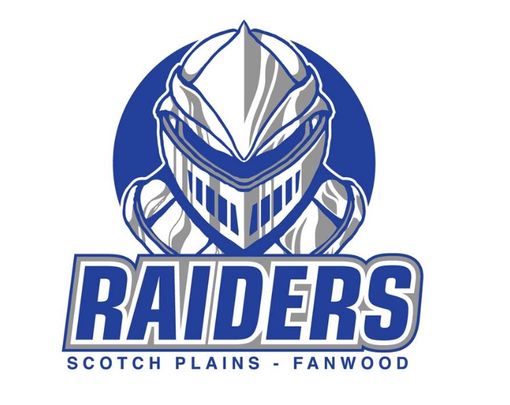 ELIGIBILITY: This camp is designed for players entering grades 1st – 8th in the fall. Campers will be grouped according to position, experience, ability, and age. Fee: The registration fee is $190.00. This fee includes a camp t-shirt as well. Sibling discount: $35 off additional child Make Checks Payable to: Xtra Edge Lacrosse Camp20 W Holly St, Apt 3, Cranford, NJ 07016PLEASE REGISTER BEFORE JUNE 3 2019Contact: Virginia Weber Email: vcweber19@gmail.comFollow SPF Girls Lacrosse on social media for updates!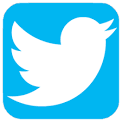       	        @SPFGLAX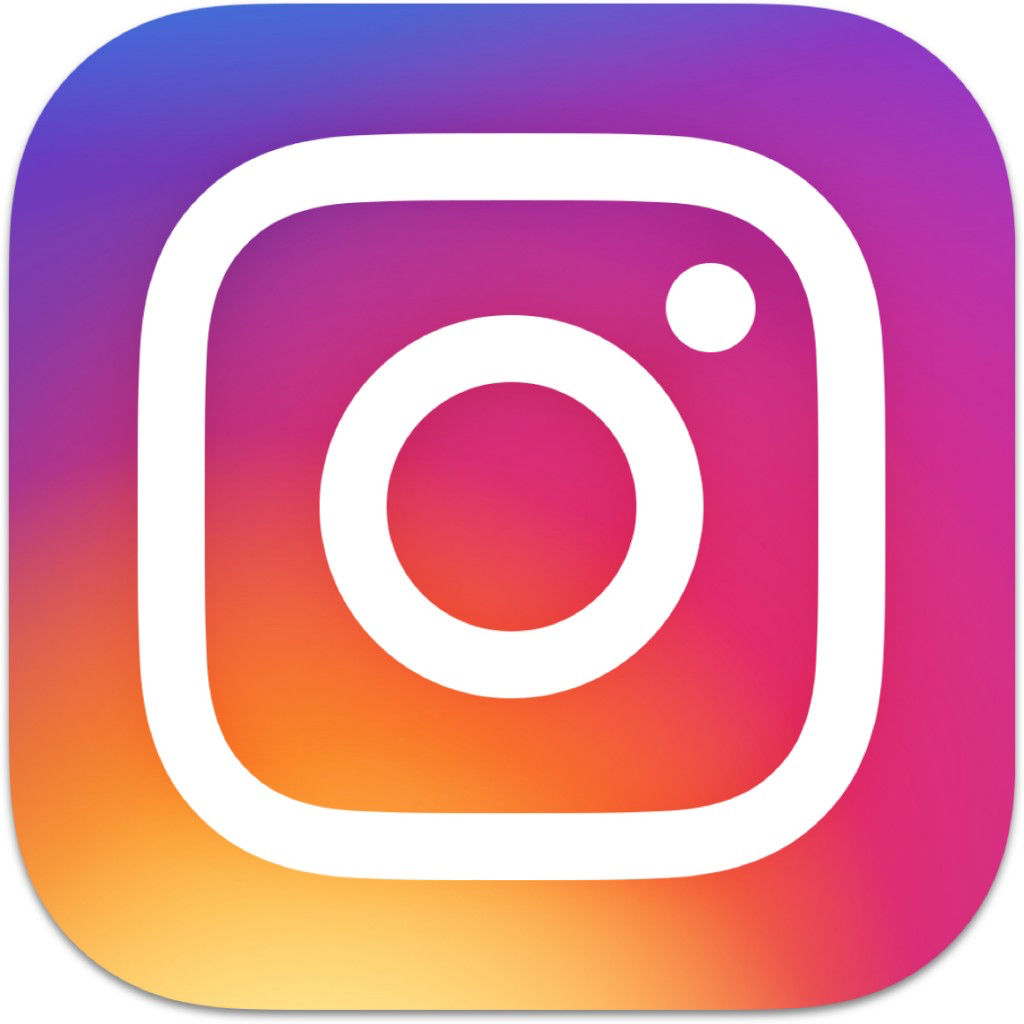 	                            SPFGLAX	_______________________________________________________________________________________________________Camp Registration (please return below portion with payment)GENERAL RELEASE FORM: As a parent/guardian of the registered child, I certify that the child is in good physical health and capable of participating in strenuous physical activity. I hereby give my personal approval to her participation in the Xtra Edge Lacrosse Camp, under the direction of the SPF Girls lacrosse coach. The undersigned hereby acknowledges that participation in the camp and related activities involves an inherent risk of physical injury, and the undersigned, on behalf of the registrant, hereby assumes all such risk and does hereby release and forever discharge the camp and all employees thereof from any and all known liability of whatever kind, arising from and by reason of any and all known and unknown, foreseen and unforeseen body and personal injuries, and the consequences thereof, resulting from the registrant’s participation in or involvement with this camp, including any failure of equipment or defect in the premises. Any photographs taken at the camp are subject to be used in the brochure and on social media in future years and can possibly be used for advertising the camp. I hereby state that I am the legal guardian of said child. Parent/Guardian:  _________________________			Date: __________________________Emergency Contact: ______________________	 		Phone: _________________________ Name: __________________ 	Phone: ________________      Email: ________________________Address: ________________________________          Age: ______          Grade in Fall 2019: ________T-Shirt size: YM   YL    AS     AM    AL		Allergies: _________________________